Работа общественной комиссии по контролю за качеством организации питанияГКОУ КШИ «Туапсинский морской кадетский корпус»2022 – 2023 учебный год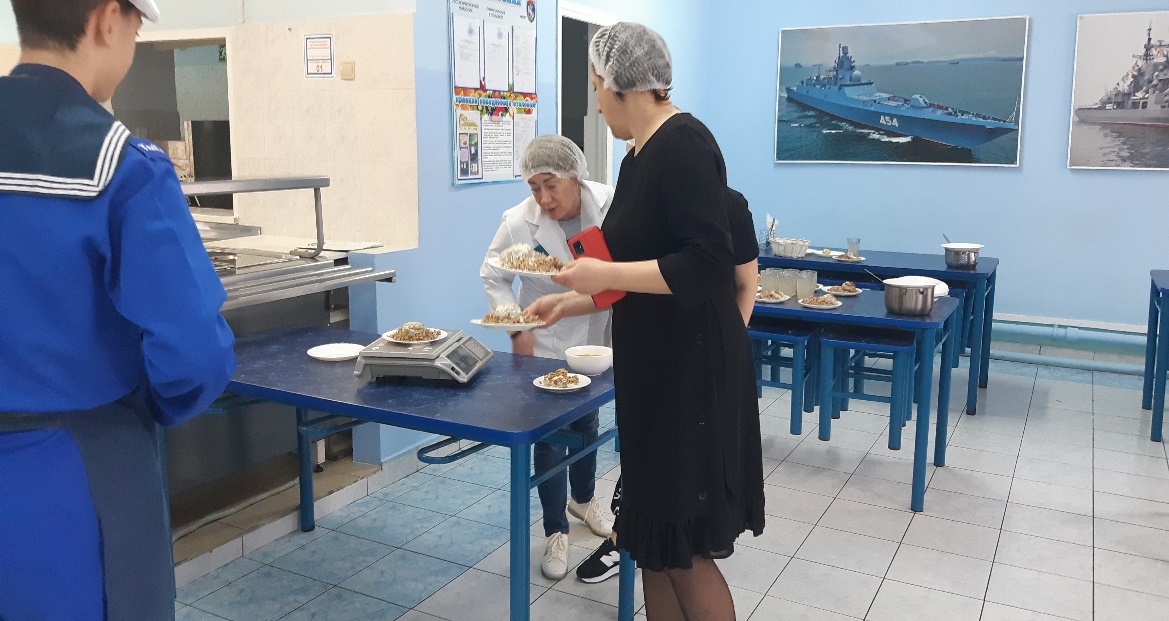 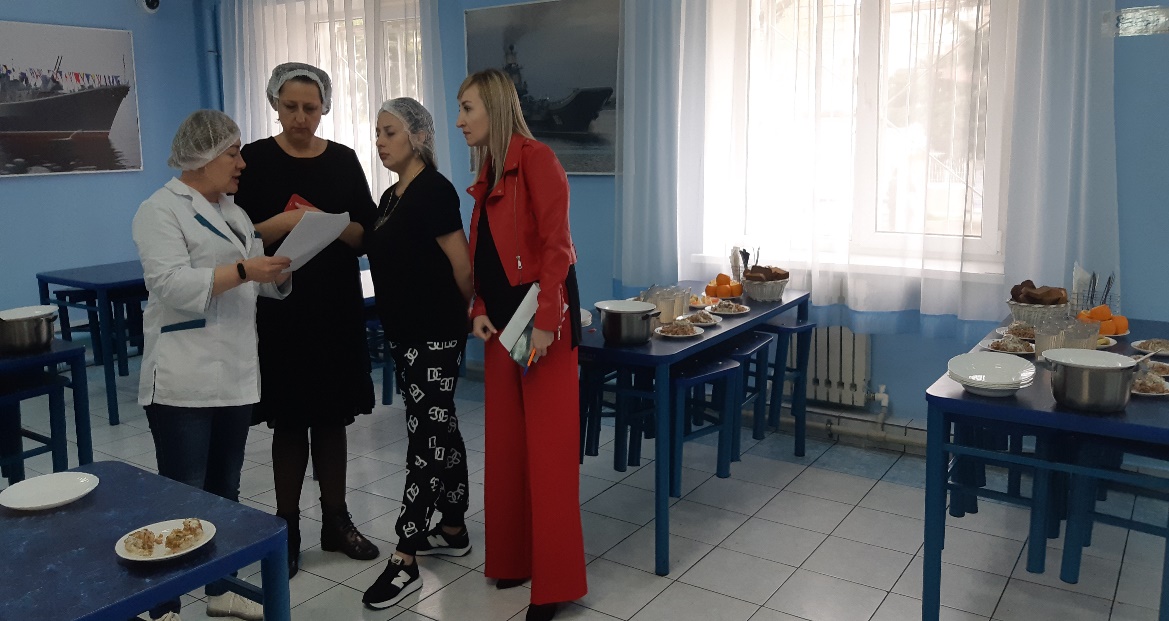 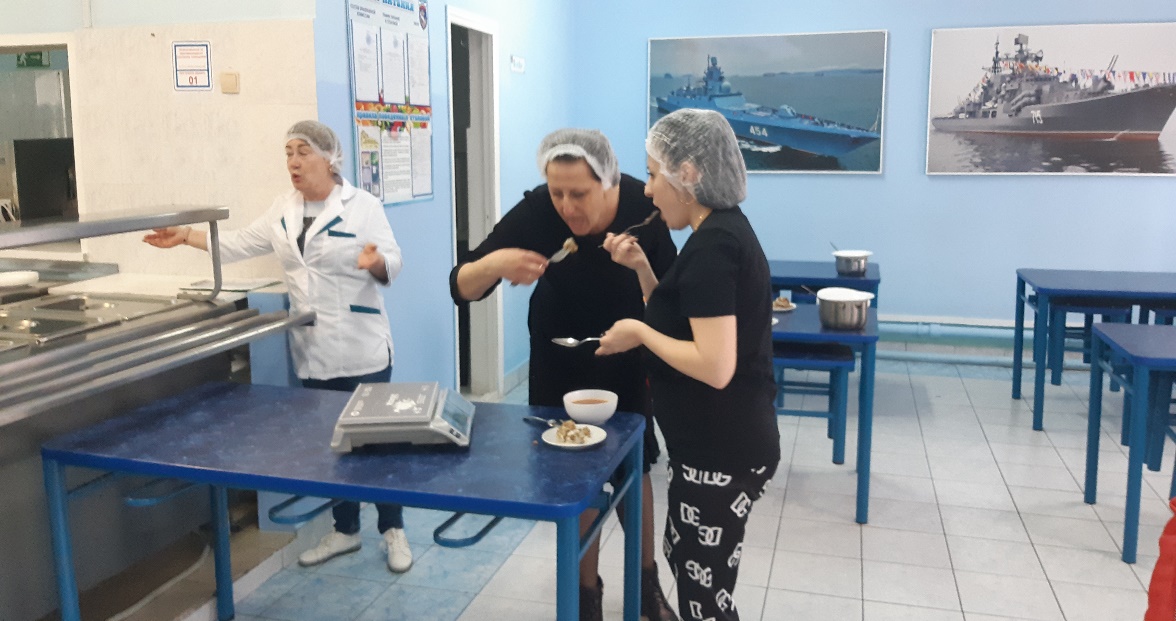 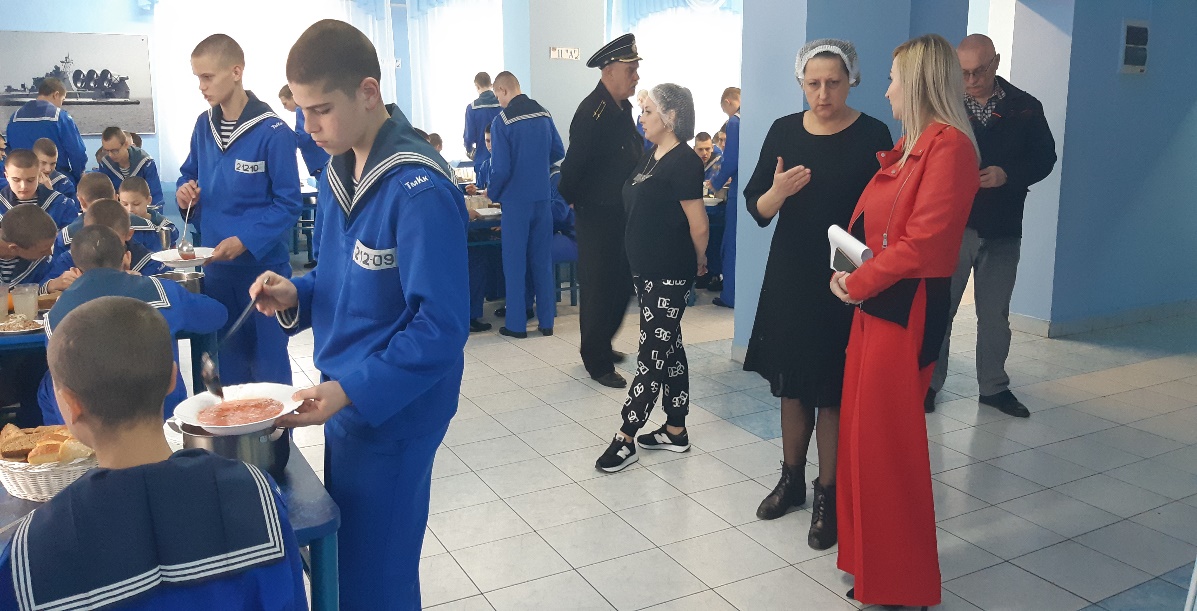 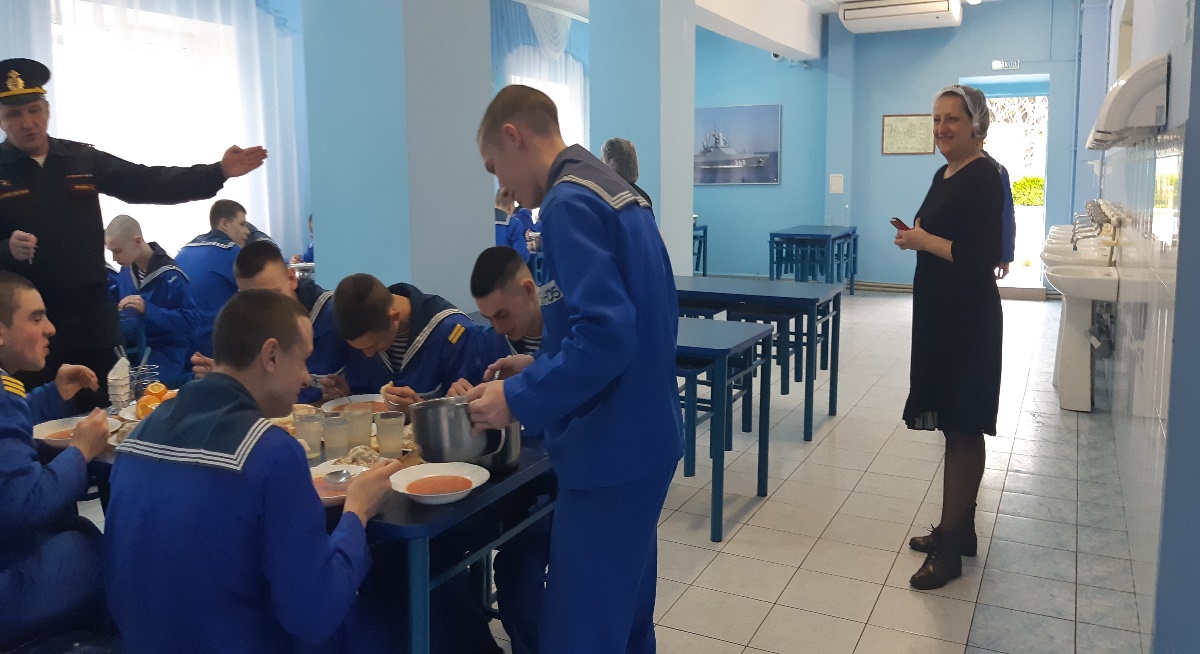 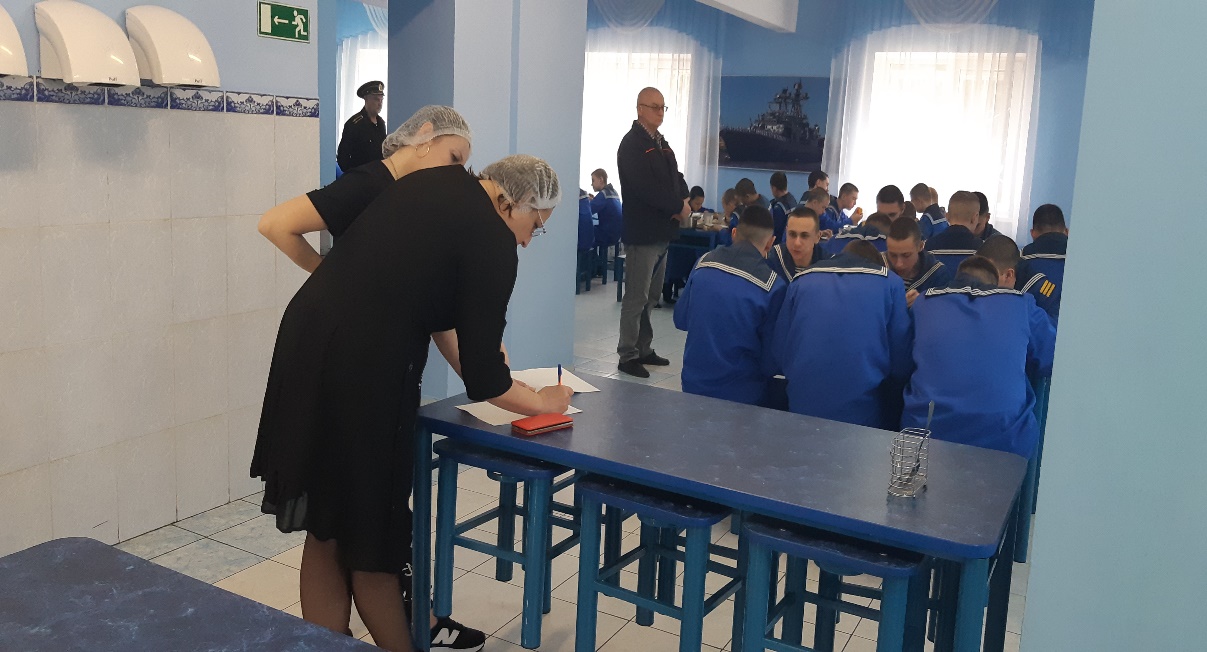 